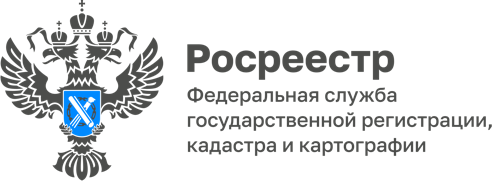 122 объекта недвижимости зарегистрировали жители Республики Алтай в рамках «гаражной амнистии»За 9 месяцев 2022 года жители Республики Алтай, воспользовавшись «гаражной амнистией», оформили 34 гаража и 84 земельных участка под гаражами общей площадью 2303 кв.м.Всего с начала действия закона о «гаражной амнистии» на территории региона зарегистрировано 122 права собственности на объекты недвижимости (34 гаража, 88 земельных участков). Напомним, закон о «гаражной амнистии» вступил в силу 1 сентября 2021 года. Документ призван внести ясность в регулирование вопросов оформления прав на объекты гаражного назначения и земельные участки, на которых они расположены. Положения «гаражной амнистии» действуют до 1 сентября 2026 года.«В целях успешной реализации закона о «гаражной амнистии» Управление Росреестра по Республике Алтай оказывает методологическую и консультативную помощь как гражданам, так и органам местного самоуправления. Еженедельно, по понедельникам, по телефону 4-85-11 организовано проведение «горячей» телефонной линии по данной теме», - сообщает начальник отдела государственной регистрации недвижимости, ведения ЕГРН, повышения качества данных ЕГРН Ербол Абатаев. Справочно:Вы можете оформить гараж при соблюдении одновременно трех условий:1) гараж является капитальным, то есть имеет прочную связь с землей,2) гараж построен до 29.12.2004 года (до введения в действие Градостроительного кодекса),3) гараж не признан самовольной постройкой по решению суда или органа местного самоуправления.Материал подготовлен Управлением Росреестра по Республике Алтай